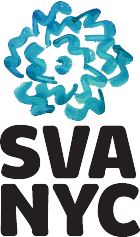 FILM DEPARTMENT EQUIPMENT POLICIES AND PROCEDURES 2018 / 2019FILM AND ANIMATION DEPARTMENT INFORMATIONActing Chair: Mary Lee Grisanti Director of Operations: Salvatore Petrosino SVA Film and Animation Department Chair’s Office 212.592.2180209 E. 23rd St. / Room 500 New York, NY 10010Film/Video Production Office 212.592.2190209 E. 23rd St. / 4th Floor New York, NY 10010Hours:Mon. – Thurs. 8:00 A.M. – 10:00 P.M.Fri: 8:00 A.M. – 7:00 P.M.Saturday: 10:00 A.M. – 5:00 P.M.Sun.: ClosedDepartment Contact Information		Name			Title			Phone		email			Floor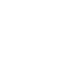 FILMEQUIPMENT & FACILITY ACCESS: FIRST YEARFirst Year EquipmentCAMERA	Canon C-100 Digital Camera PackageIkan 5” Monitor (limited quantities)Canon 7D DSLR Camera Package**SOUND	First Year Kit contains: Sennheiser ME-66 Shotgun MicrophonePair of Headphones, and a Boom PoleSound Devices Mix Pre Compact Field MixerSound Devices 702T Recorder(optional) Sennheiser Wireless Microphone KitLIGHTING	Lowel (500W) Omni Kit**Arri Open Face (1000W/650W), and Arri Fresnel (750W/650W) Light Kits**Matthews C-Vival Road Rags Grip Kit**, and BOA Sandbags, Wheelchair (as dolly)**For additional information regarding equipment, please see the attached First Year Equipment form.Checking Out EquipmentFirst year students have a choice of two checkout periods:PICKUP: Tuesdays between 9:00 A.M. and 6:00 P.M. RETURN: Thursday by 1:00 P.M.OrPICKUP: Friday between 9:00 A.M. – 6:00 P.M. RETURN: Monday by 1:00 P.M.2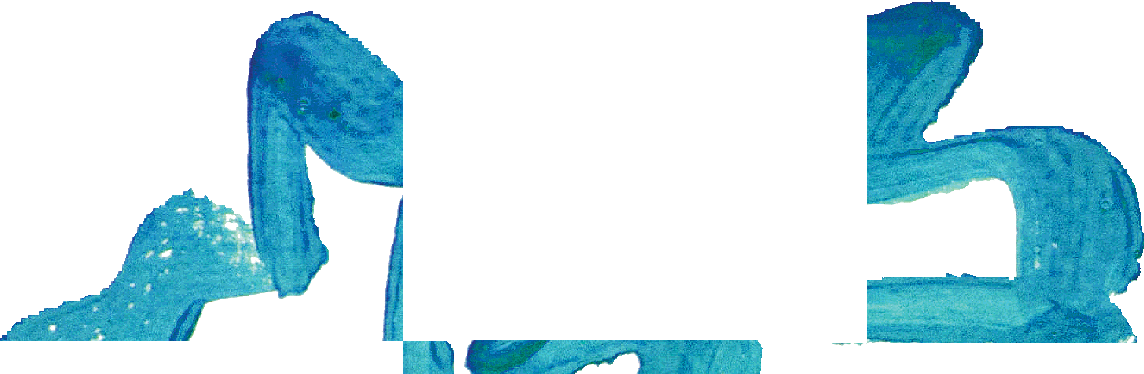 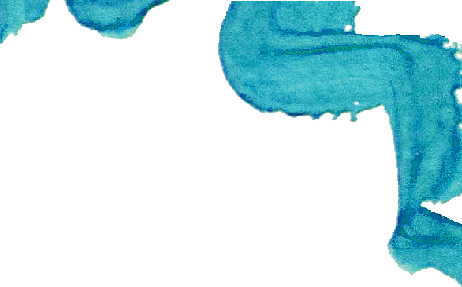 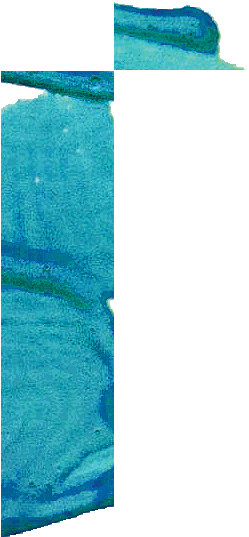 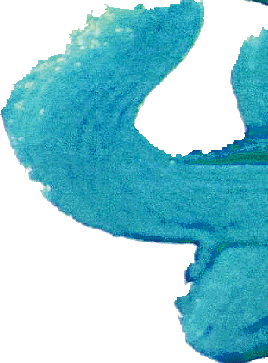 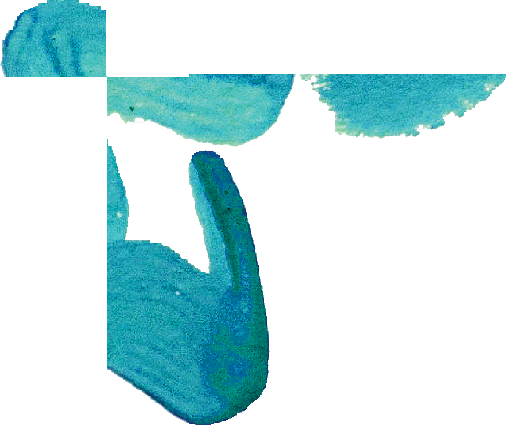 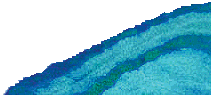 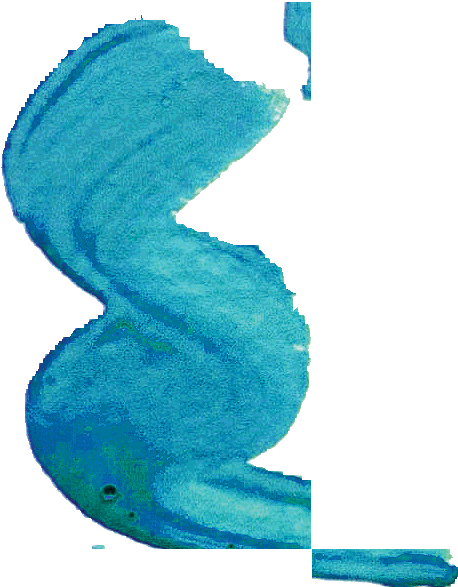 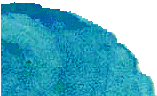 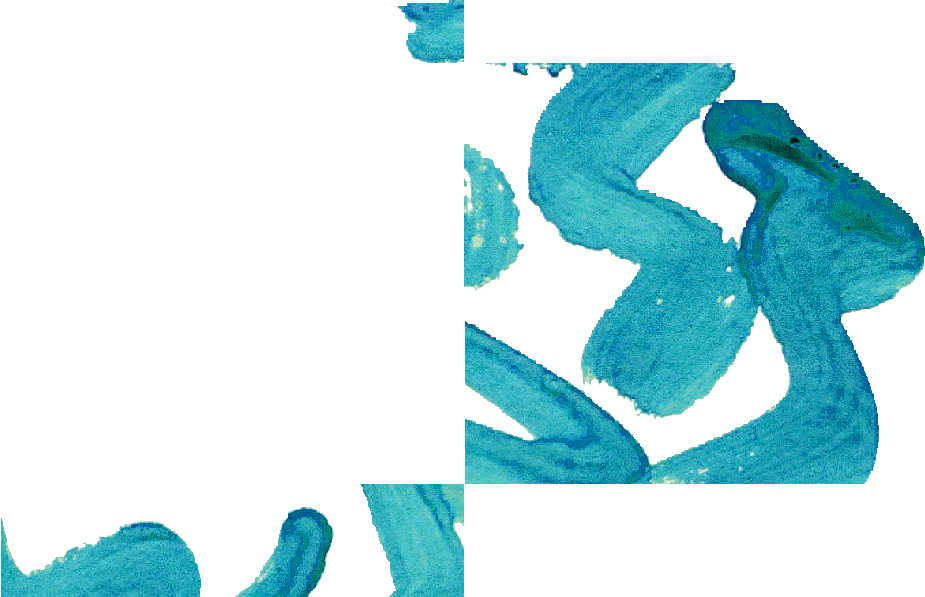 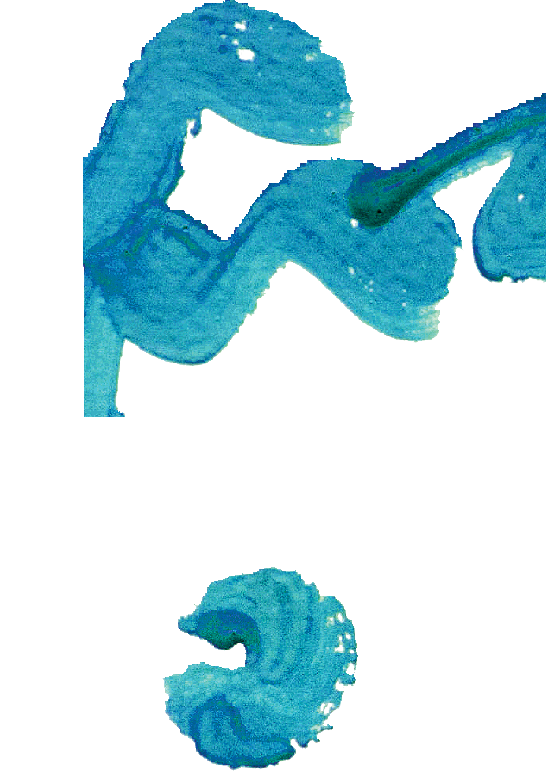 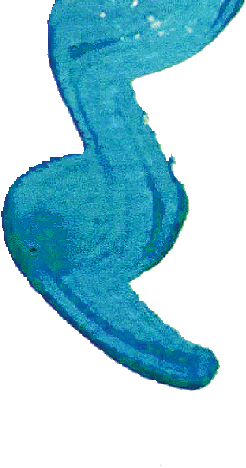 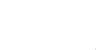 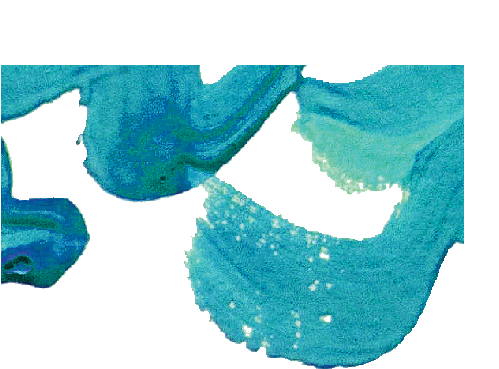 Name SVA ID#PhoneEmail Instructor 	DIGITAL CAMERA	CANON EOS C100 Cinema Camera Package**w/ 32GB SD Card, SD Card Reader, 2x Batteries, Battery Charger, Accessory Cables, Handle Unit, Rods and Follow Focus24mm/f1.5, 50mmf/1.5, 35mm/f1.5, 85mm/f1.5CANON EF 16-35mm P2.8 Zoom Lens(Limited Quantities)ROKINON EF 14mm P2.8 Wide Angle Lens(Limited Quantities)CANON EOS 7D DSLR Camera Package**w/ 32GB SD Card, SD Card Reader, 2x Batteries, Battery Charger, Accessory Cables and Canon Lens Package50mm/f1.4, 24-70mm/f2.8L zoomFirst YearEquipment Request Form 2018-2019Check Out Date Return DateMUST match the dates on the Booking Form 	SOUND PRODUCTION	First Year Sound Packagew/ Sennheiser ME-66 Shotgun mic (w/ Clip, Windscreen), Countryman Wired Lavalier Mic, Mix-Pre 3, 2x XLR Audio Cables (20 ft), Eng Snake Cable, Sony MDR Professional Headset, Telescopic KT BoomploleSOUND DEVICES 702T Recorder(4x batteries, porta case, power supply, charger, 8GB CF card, accessory cables)SENNHEISER Wireless Mic Kit (MAX 2)Slate**Accessories, including lenses, CAN NOT be checkedout separately from the camera package or be substituted 	TRIPOD/SUPPORT	BOGEN 501/502 Tripod 3-WHEEL Spreader WheelchairHABBYCAM SD Shoulder Brace -One Grip IKAN 5” On-Board Monitor (limited quantities) 	FILTERS	Maximum (3) filters per order4x4 Blue Grad 0.3 4x4 ND Grad 0.9 4x4 Orange Grad 0.3 4x4 Polarizer4x4 Soft Black Mist 1/4 	LIGHT KITS & GRIP	LOWEL Omni Light Kit(3x 500w Open Faces, 3x Stands, 3x Barndoors, 3x Scrims 3x Gel Holders, 1x Umbrella, 1x TBone, 1x Clamp)ARRI 750w/650w Light Kit(2x 750w Open Faces, 1x 650w Fresnel, 3x Stands, 3x Barndoors 3x Scrims)ARRI 1k/650w Light Kit(2x 1000w Open Faces, 1x 650w Fresnel, 3x Stands, 3x Barndoors, 3x Scrims)ROAD RAG Kit(2x Collapsible C-Stands, Flags, Nets, Clamps)BOA Bags (MAX 3)APPLE BOXES Set of 4 (MAX 1)Please take a photo or keep a copy of this form for referenceI, the undersigned, fully understand that this form is only a request and that I am not guaranteed to receive all items.Student’s Signature	 		Date 	SVA FILM/VIDEO PRODUCTION OFFICE	209 EAST 23RD STREET, 4TH FLOOR	NEW YORK, NY 10010	(212) 592-2183    Reservations Coordinator: rmiller11@sva.edu	3FILMEQUIPMENT & FACILITY ACCESS: SECOND YEARSecond Year EquipmentCAMERA	Sony PMW-F3 Super 35mm Camera Package**Sony NEX-FS100 Camera Package**Arri SR I 16mm Film Camera Package**Habby Cam Shoulder Mount BraceSOUND	Second Year Kit contains: 416 Shotgun Microphone, and Rycote softieSound Devices 302 Mixer(2) 20’ XLR Cables, and 1 Breakaway CablePair of Headphones, and a Boom poleSound Devices 702T Flash RecorderSennheiser Wireless Microphone KitLectrosonics Wireless 400 series. (upon availability)LIGHTING	Arri Fresnel / Chimera Lighting KitMole Richardson Tweenie KitSkateboard Dolly and trackApple boxes, c-stands and assorted clamps in limited quantities.Mole Richardson lighting fixtures (Inkys, 1K Fresnels & 1K Soft lights only)*****For additional information regarding equipment, please see the attached Second Year Equipment form.Checking Out EquipmentPICKUP: Friday between 9:00 A.M. – 6:00 P.M. RETURN: Tuesday by 3:00 P.M.4Second Year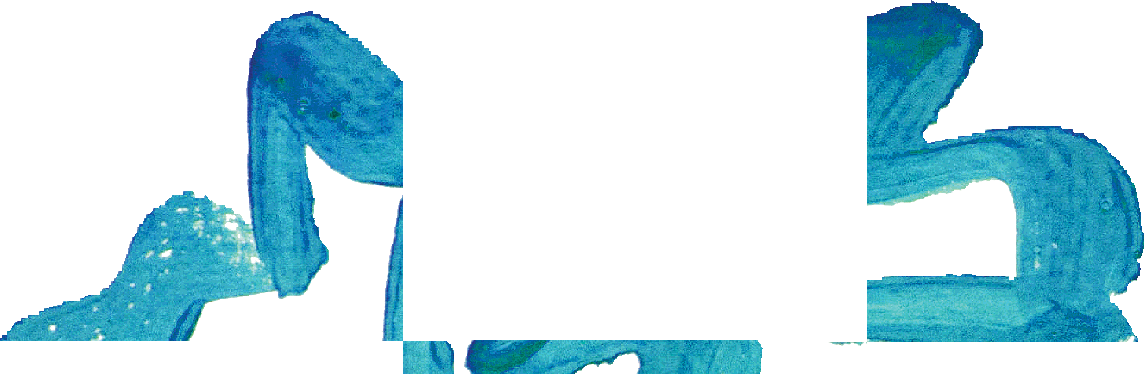 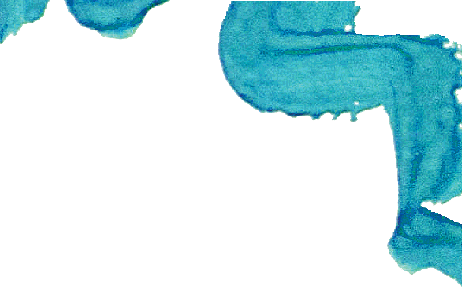 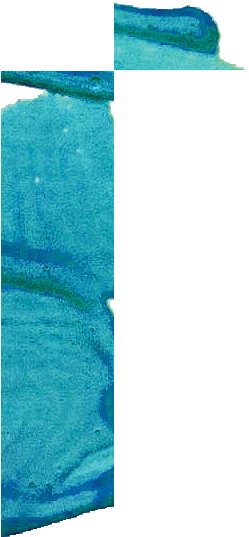 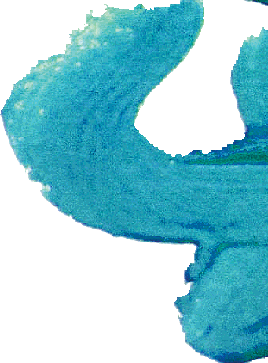 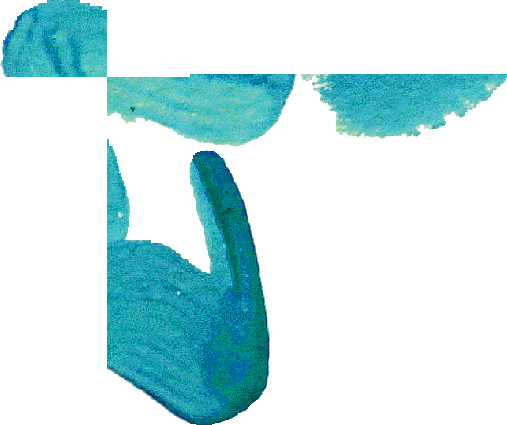 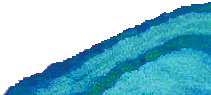 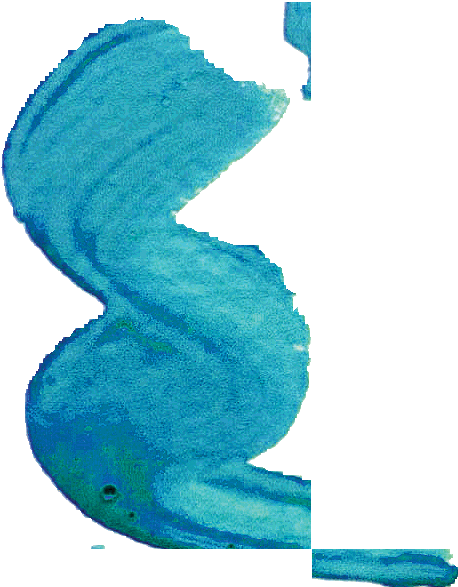 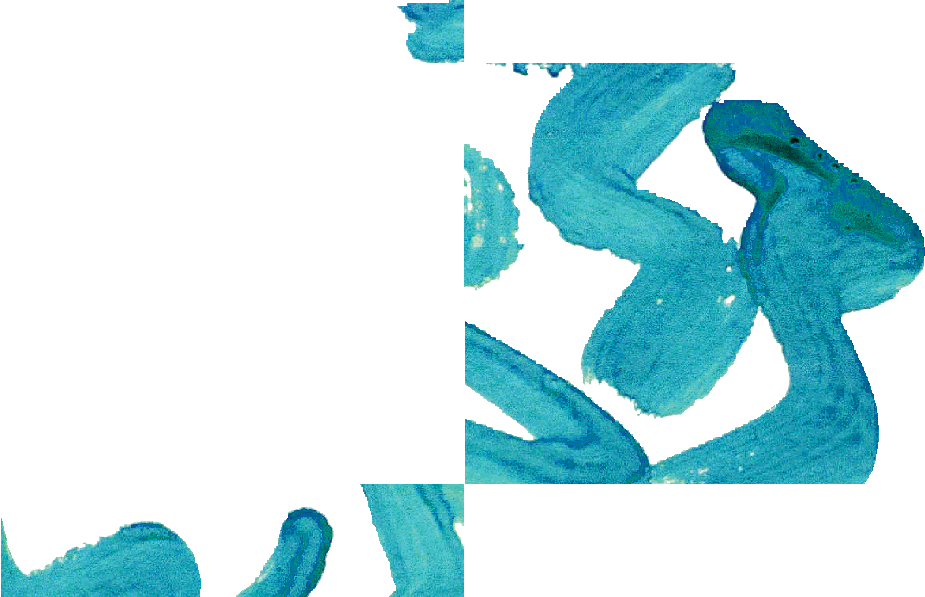 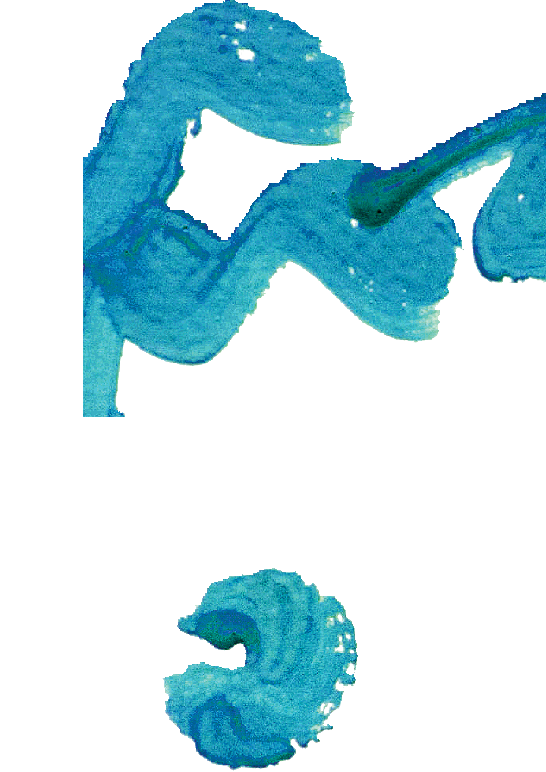 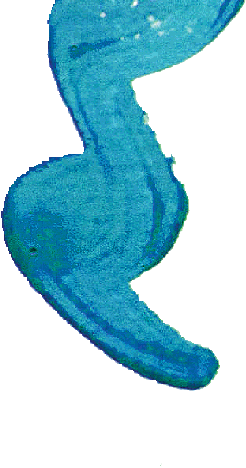 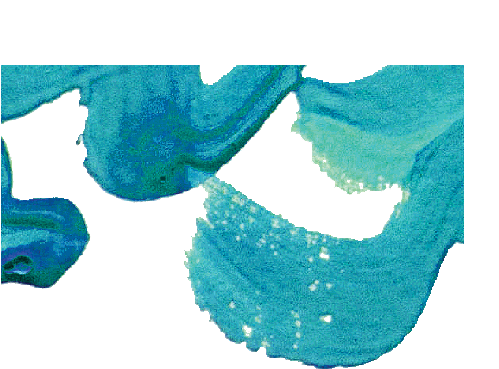 Equipment Request Form 2018-2019Name SVA ID#PhoneEmail InstructorCheck Out Date Return DateMUST match the dates on the Booking Form 	DIGITAL CAMERA	SONY PMW-F3 Super 35mm Camera Package**w/ 2x 16GB SxS Card, SxS Card Reader, 2x Batts, Batt Charger, AC Adapter, Accessory Cables, 4x4 Mattebox, Rods and FollowFocus and SONY PL Lens Package, Sound Devices 240 Pix Monitor35mm/f12	50mm/f2	85mm/f2SONY NEX-FS100 Super 35mm Camera Package**w/ 32GB SD Card, SD Card Reader, 2x Batts, Batt Charger,AC Adapter, Accessory Cables, 4x4 Mattebox, Rods and Follow Focus and Zeiss Distagon ZF Lens Package25mm/f12.8	35mm/f2	50mm/f1.4	85mm/f1.4 SONY E-Mount 18-200mm f/3.5-6.3 Zoom Lens**Accessories, including lenses, CAN NOT be checkedout separately from the camera package or be substituted 	FILM CAMERA	ARRI SR1 16mm Film Camera Packagew/4x4 Matte Box, 2x Mags, Lightweight Rods and Follow Focus, Pistol Grip, Extended Viewfinder, Variable Speed Control, 2x Batteries, 	SOUND PRODUCTION	Second Year Sound Packagew/ Sennheiser MKH-416 Shotgun mic (w/ Clip, Windscreen), Rycote Softie, Sound Device 302 Mixer (3-Channel Mixer), 2x XLR Audio Cables (20 ft), Eng Snake Cable, Sony MDR Professional Headset, Telescopic KT Boomplole, and SlateSOUND DEVICES 702T Recorder(4x Batteries, Porta Case, Power Supply, Charger, 8GB CF Card)SOUND DEVICES MixPre 3 Recorder(2x Batteries, Porta Case, Power Supply, Charger, 32GB SD Card)SENNHEISER Wireless Mic Kit (MAX 2)LECTROSONIC Wireless 400 Series (1 pair) (MAX 1) (Upon Availability) 	TRIPOD/SUPPORT	BOGEN 502/504 Tripod SACHTLER 7+7 Tripod (Arri SR1)Charger, Battery Belt, Changing Tent, Slate, Sekonic Deluxe LightmeterChoose (3) lenses:HABBYCAM HD Shoulder Brace -Two Grips(Upon Availabilty)5.7mm 9.5mm (SS)12mm16mm (SS)25mm (SS)50mm* (SS)385mmmm (SS)10-100mm 	GRIP & ELECTRIC	*Only Available in Standard Mount40/90mm MacroAC Extensions (MAX 3)Spring Clamp 	LIGHTS	Tweenie Light Kit(3x Fresnels, 15x Scrims, 3x Stands, 3x Barndoors)Arri Chimera Light Kit(1x 650w Fresnel, 1x 300w Fresnel, 1x 1K Open Face w/Chimera)200W Inky(Barndoor, Scrim Set)750W Baby Soft Light(Egg Crate)1K Baby Fresnel LightQuad Box (MAX 3) C-Stand (MAX 2) Lightweight StandApple Boxes Set of 4 (MAX 1)Long Valley Skate Dolly(10x Straight & 4x Curved Tracks)Small Flag Kit(18”x24”, Single Net, Double Net, Silk)Mafer Clamp (MAX 3)Cardellini Clamp (MAX 3)Gator Grips Pigeon Road Rag KitSand Bag 15 Lbs. (MAX 3)(Barndoor, Scrim Set)Please take a photo or keep a copy of this form for referenceI, the undersigned, fully understand that this form is only a request and that I am not guaranteed to receive all items.Student’s Signature	 	Date 	SVA FILM/VIDEO PRODUCTION OFFICE	209 EAST 23RD STREET, 4TH FLOOR	NEW YORK, NY 10010	(212) 592-2183    Reservations Coordinator: rmiller11@sva.edu	5FILMEQUIPMENT & FACILITY ACCESS: THIRD YEARThird Year EquipmentCAMERA	Sony NEX-FS700 HD Digital Video Camera Package w/ Zeiss Distagon lens kit**Sony NEX-FS100 HD Digital Video Camera Package w/ Zeiss Distagon lens kit**Sony A7sII E Mount Camera Package w/ Zeiss Loxia lens kit**Arri SR II Super 16mm Camera Package w/ Zeiss PL Mount Lenses**Convergent Design Odyssey 7q+ Recorder (limited quantities for Sony FS-700 only)Atomos Ninja Inferno Monitor / Recorder (limited quantities for Sony A7sII only)SOUND	Sound Devices 744T RecorderSound Devices 442 Mixer (limited basis)Sennheiser Wireless Microphone KitLectrosonics Wireless Microphones 400 SeriesSennheiser 416 Shotgun Microphone, and (optional) ZeppelinThird Year Sound package**LIGHTING & GRIP	Desisti 1200K 2.5K HMIMole Richardson lighting fixtures***Arrilites 300W and 650W fixturesLowel Custom and Lowel Chimera DP Kits1 and 2K DimmersLowel SungunsGlidecam 4000 (Approval Required)***Kino Flo Single Diva KitMatthews wooden cucoloris / 18”x24" and Flag/Net KitsMatthews Doorway Dolly**Jib Arm**/ Assorted Gripware / Off-Set Arms, Triple headers.ATTENTION!! ALL DOLLY TRACK MUST BE WALKED DOWN AND UP THE STAIRS!!DOLLY TRACK WILL NOT FIT IN THE ELEVATOR!!**For additional information regarding equipment, please see the attached Third Year Equipment form.Checking Out EquipmentPICKUP	RETURNFriday by appointment	Wednesday by appointment6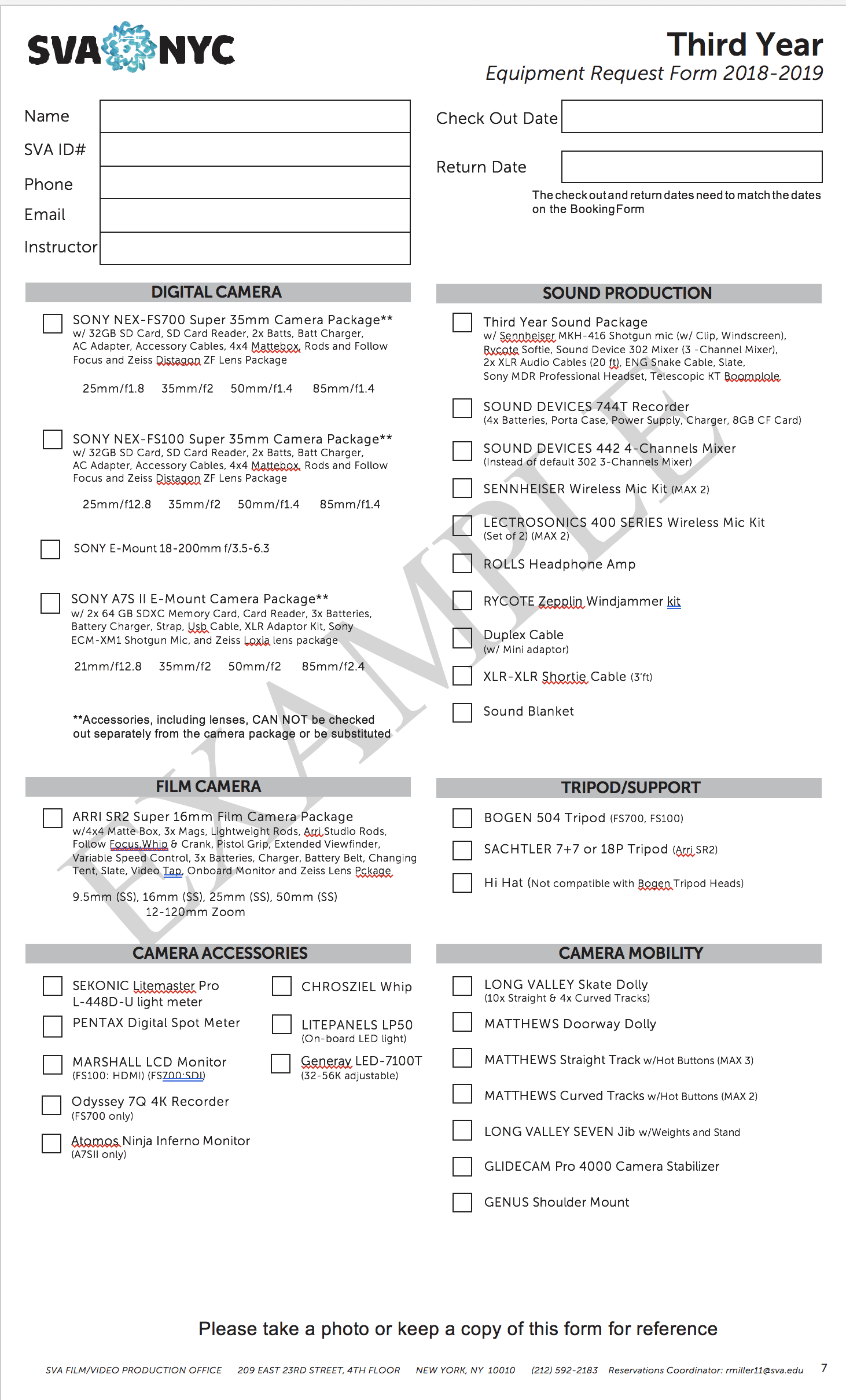 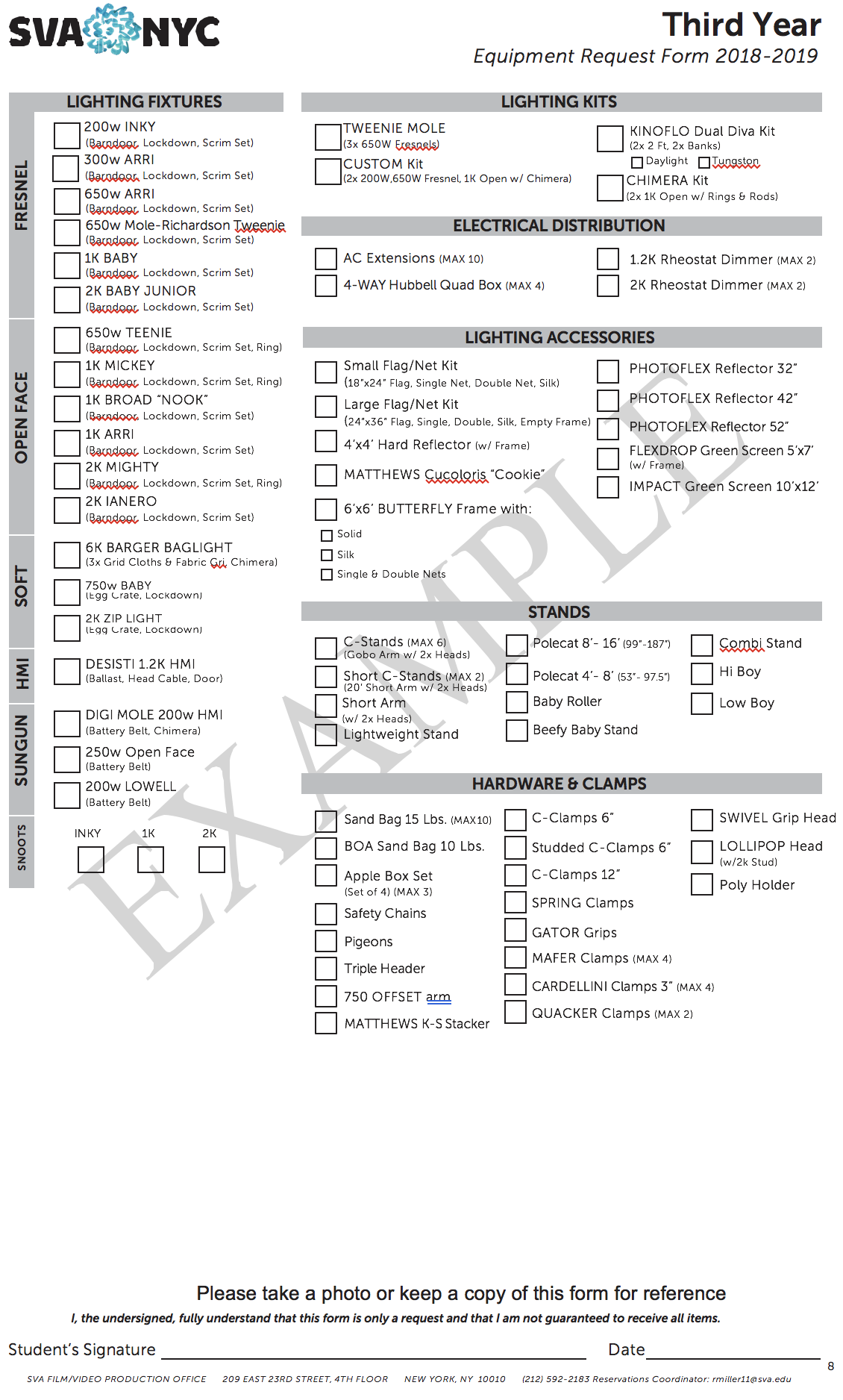 FILMEQUIPMENT & FACILITY ACCESS: FOURTH YEARFourth Year EquipmentCAMERA	Arri AMIRA 4K Premium Camera Package w/ Cooke miniS4/i Lens SetAttendance to camera seminar and insurance is a must for the AMIRA packagexx-RED Epic Mysterium-X 5K RAW Digital Cinema Camera Package w/ CP2 lens kit**xx-Sony PXW-FS7 XDCAM Super 35mm Camera Package w/CP2 lens kit*Arri Super 16mm SR3 Camera Package Video Tap w/ Zeiss PL Mount Lenses**Odyssey 7Q+ Recorder / MonitorEZ Rig Vario 5SOUND	Sound Devices 664 Recorder/ CL-12 Mixer Package/Lectro G Series wireless packageSound Devices 744T Hard Disc Recorders, Deneke Timecode SlateSennheiser 416 Shotgun Microphone and Neumann 82i Shotgun MicrophonesLectrosonics Wireless 400 Series Microphone Kit4 Channel Mixers: S.D. 442, PSC, and Wendt / 5 Channel Mixer: Sound Devices 552Nanolockit Time Code Sync BoxLIGHTING  & GRIP	Matthews Doorway Dolly with track/ Hot ButtonsArri S60 SkypanelsKessler CineSlider / Seven Compact XL Jib Arm**Steadicam Flyer (Certification Only)Litepanels 1'x1' LED Light Fixtures / Litepanels Sola 4 & 6 LED Fresnel Light FixturesNila LED / Mole NLYTN LED LightsJoker Bug 400 and 800 HMI Par KitsMole Richardson 1200 watt Daylite HMI Par kits / Desisti 1200 and 2500 HMI LightsBarger Bag Light / DigiMole HMI SungunKino Flo Light Kits: Dual Diva, Gaffer Select and Mini FloMatthews 48”x 48” Floppy Cutter, 48” x 48” flags, and 48” x 48” empty framesChimera 20” Lantern w/ skirt (Teenie Mole) and Medium Chimera Pancake (Mickie Mole)Lowel Rifa eX small 3 soft kit / Matthews Reflectors & 6x6 Butterflies/“Set In One” apple box kitATTENTION!! ALL DOLLY TRACK MUST BE WALKED DOWN AND UP THE STAIRS!!DOLLY TRACK WILL NOT FIT IN THE ELEVATOR!!**There are limited quantities of lens kits; For specifics about lens kits and available lights, see attached order forms.THESIS PRIORITY ENDS ON FEBRUARY 1, 2019.9 **Because of limited inventory, AMIRA, RED Epic and FS7 camera package have additional Policies and Procedures.Please see Reservation Coordinator or Production Office staff for specifics.Reserving EquipmentSubmit an equipment request to Roxanne Miller, our Reservations Coordinator. She can be reached at ext. 2183.Prepare for at least one hour of checkout time to go over your equipment. You risk losing your checkout time if late.Thesis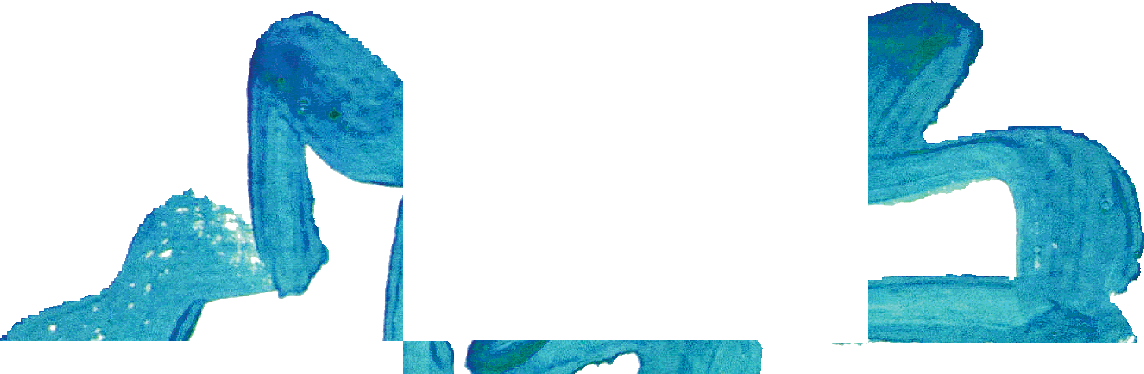 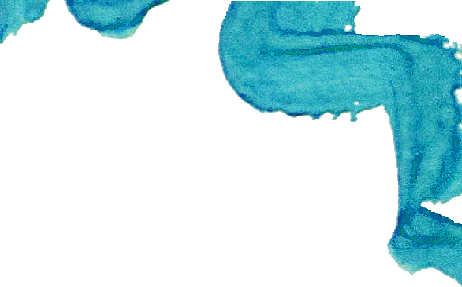 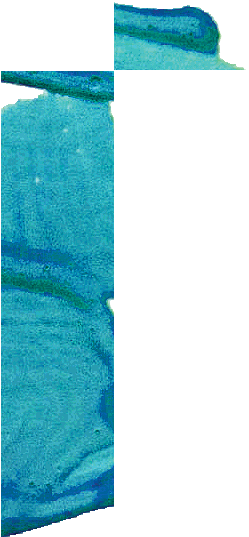 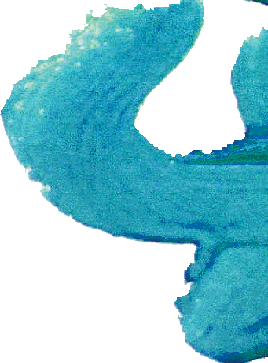 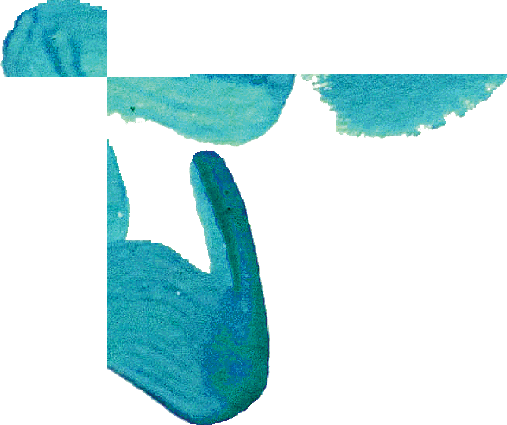 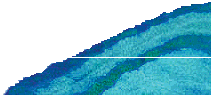 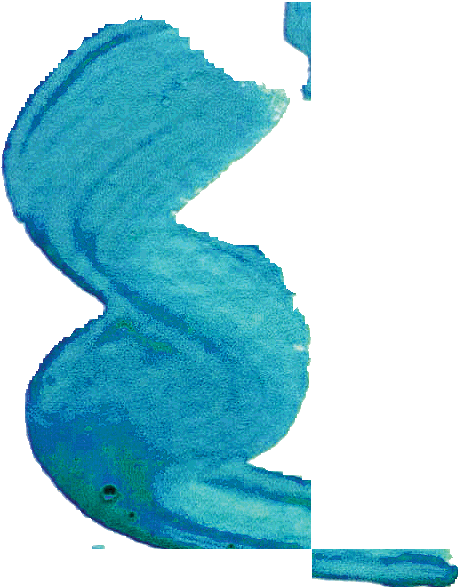 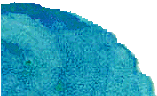 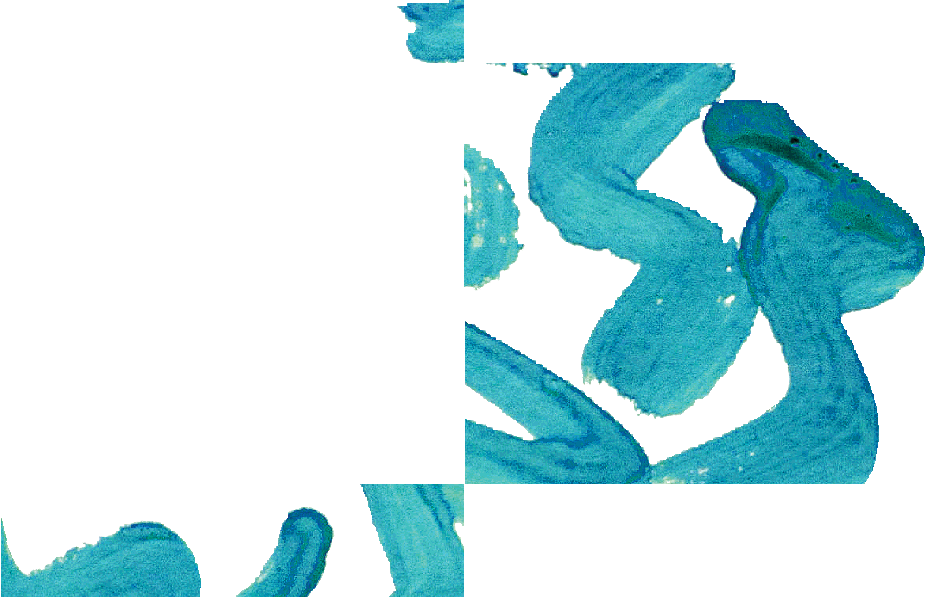 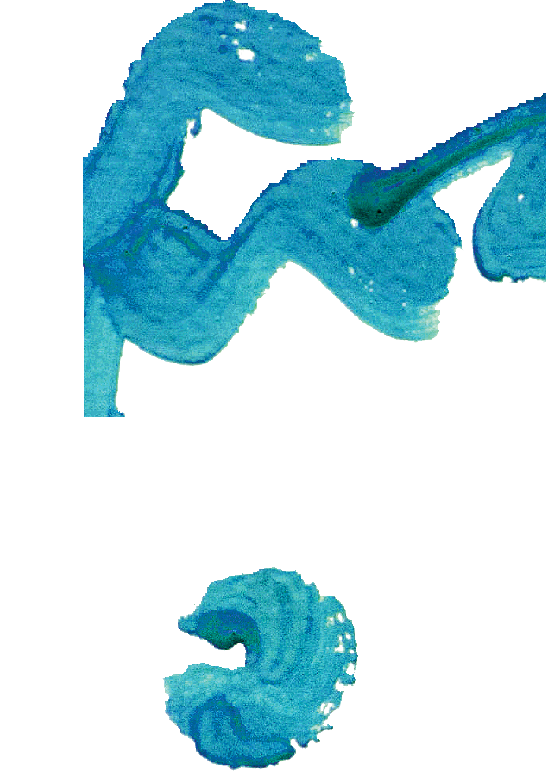 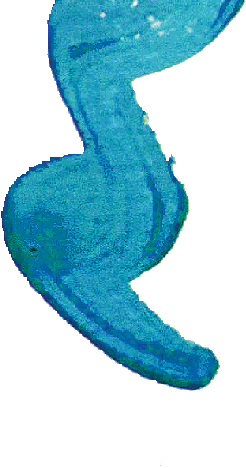 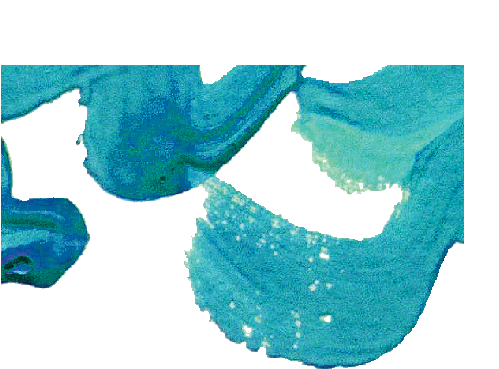 Equipment Request Form 2018-2019 	LIGHTING FIXTURES			LIGHTING KITS	200w INKY(Barndoor, Lockdown, Scrim Set)300w ARRI(Barndoor, Lockdown, Scrim Set)650w ARRI(Barndoor, Lockdown, Scrim Set) 650w Mole-Richardson Tweenie (Barndoor, Lockdown, Scrim Set)1K BABY(Barndoor, Lockdown, Scrim Set)CUSTOM Kit(2x 200W,650W Fresnel, 1K Open w/ Chimera)LOWELL Chimera Kit(2x 1K Open w/ Rings & Rods)LOWELL Rifa Kit(2x 500K, 1x 200k, 1x Lampak)KINOFLO Miniflo Kit(2x 1 Ft, 1x Banks) Daylight	TungstonKINOFLO Dual Diva Kit(2x 2 Ft, 2x Banks) Daylight	TungstonKINOFLO Gaffer Kit(2x 4 Ft, 4x Banks) Daylight	Tungston2K BABY JUNIOR(Barndoor, Lockdown, Scrim Set) 	ELECTRICAL DISTRIBUTION	650w TEENIE(Barndoor, Lockdown, Scrim Set, Ring)1K MICKEYAC Extensions (MAX 10)4-WAY Hubbell Quad Box (MAX 4)1.2K Rheostat Dimmer (MAX 2)2K Rheostat Dimmer (MAX 2)(Barndoor, Lockdown, Scrim Set, Ring) 	LIGHTING ACCESSORIES	1K BROAD “NOOK”(Barndoor, Lockdown, Scrim Set)1K ARRI(Barndoor, Lockdown, Scrim Set)2K MIGHTY(Barndoor, Lockdown, Scrim Set, Ring)2K IANERO(Barndoor, Lockdown, Scrim Set)6K BARGER BAGLIGHT(3x Grid Cloths & Fabric Gri, Chimera)750w BABY(Egg Crate, Lockdown)2K ZIP LIGHT(Egg Crate, Lockdown)DESISTI 1.2K HMI(Ballast, Head Cable, Door)Small Flag/Net Kit(18”x24” Flag, Single Net, Double Net, Silk)Large Flag/Net Kit(24”x36” Flag, Single, Double, Silk, Empty Frame)4’x4’ Floppy (Bottom Hinge) 4’x4’ Floppy (Top Hinge) 4’x4’ Solid4’x4’ Empty Frame4’x4’ Hard Reflector (w/ Frame) MATTHEWS Cucoloris “Cookie” 6’x6’ BUTTERFLY Frame with:CHIMERA 20”Lantern/Skirt(Fits Teenie Mole)CHIMERA Pancake Lantern/Skirt(Fits Mickey Mole)PHOTOFLEX Reflector 32”PHOTOFLEX Reflector 42”PHOTOFLEX Reflector 52” FLEXDROP Green Screen 5’x7’(w/ Frame)IMPACT Green Screen 10’x12’JOKER BUG 400w HMI PAR (MAX 1)(Par Light, Ballast, 4x Diffusion Lenses, Barndoor, Chimera Bank)SolidSilkGridclothUltra BounceLamé Gold/White BounceLamé Silver / White BounceSingle & Double NetsJOKER BUG 800w HMI PAR (MAX 1)	STANDS	(Par Light, Ballast, 4x Diffusion Lenses,Barndoor, Chimera Bank)MOLE DAYLITE PAR 1.2 HMI(Par Light, Ballast, 5x Lenses, Scrim Set Barndoor, Chimera Bank)MOLE “NLYTN” 1K LED(150w Max)LITEPANELS 1x1 LS Daylight LED (40w Max, 200w HMI equivalent)C-Stands (MAX 8) (Gobo Arm w/ 2x Heads)Short C-Stands (MAX 2) (20’ Short Arm w/ 2x Heads)Short Arm(w/ 2x Heads)Lightweight StandPolecat 8’- 16’ (99”-187”)Polecat 4’- 8’ (53”- 97.5”)Baby Roller Beefy Baby StandCombi Stand Hi BoyLow BoyASTRA LITEPANEL 1x1(Bi-Color) 	HARDWARE & CLAMPS	LITEPANELS SOLA 6 Daylight LED(104w Max, 350w HMI equivalent)LITEPANELS SOLA 4 Daylight LED(39w Max, 125w HMI equivalent)NILA VARSA Daylight Kit(6 lenses, 4 hard CTO gels, 75W Max, 400w HMI or 600w Tungsten equivalent)ARRI SKYPANEL S60-C(MAX 1)DIGI MOLE 200w HMI(Battery Belt, Chimera)200w LOWELL(Battery Belt)INKY	1K	2KSand Bag 15 Lbs. (MAX 10) BOA Sand Bag 10 Lbs. Apple Box SetSafety ChainsPigeons Wall Plate 3”750 OFFSET armMATTHEWS K-S StackerC-Clamps 6”Studded C-Clamps 6”lamps 12” SPRING Clamps GATOR GripsMAFER Clamps (MAX 4)CARDELLINI Clamps 3” (MAX 4)QUACKER Clamps (MAX 2)SWIVEL Grip HeadLOLLIPOP Head(w/2k Stud) Poly Holder Triple HeaderPlease take a photo or keep a copy of form for reference.I, the undersigned, fully understand that this form is only a request and that I am not guaranteed to receive all items.Student’s Signature 		Date 	SVA FILM/VIDEO PRODUCTION OFFICE	209 EAST 23RD STREET, 4TH FLOOR	NEW YORK, NY 10010	(212) 592-2183    Reservations Coordinator: rmiller11@sva.edu	12Name SVA ID#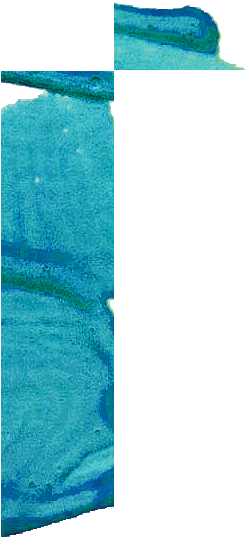 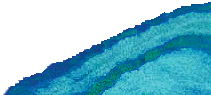 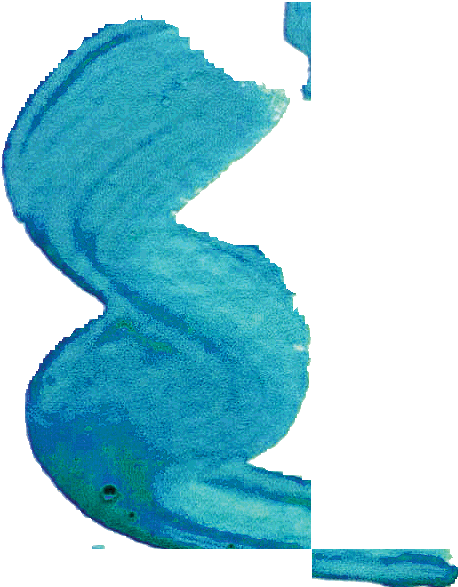 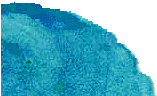 PhoneEmail Advisor(s)Check Out DateReturn DateProject name & Location(s)The student’s name on the rental is responsible for ALL equipment to be returned properly and must be present during pick-ups and drop-offs.NO EXCEPTIONSThesisCrew List 2018-2019 	DIRECTOR			DIRECTOR OF PHOTOGRAPHY	NAME PHONE EMAILNAME PHONE EMAIL 	PRODUCER	NAME PHONE EMAIL 	GAFFER/KEY GRIP	NAME PHONE EMAIL 	SOUND	NAME PHONE EMAIL 	MISC. CREW	NAME NAME NAME NAMEPlease keep a copy of this list for reference.SVA FILM/VIDEO PRODUCTION OFFICE	209 EAST 23RD STREET, 4TH FLOOR	NEW YORK, NY 10010	(212) 592-2183    Reservations Coordinator: rmiller11@sva.edu	13NOTES ON THESIS SHOOTSPrinciple PhotographyPrior to reserving equipment, Thesis students must receive a clearance signature from their Thesis advisor and one Committee member. You must also be in good financial standing with the school.Thesis students will be allowed a maximum booking period of 21 days.Thesis students reserving equipment must submit equipment request forms to the Reservations Coordinator a minimum of two weeks prior to scheduled pick up (if possible, meet with the Reservations Coordinator during office hours), and confirm your order one week prior to the reservation.Thesis students lose priority (in regard to equipment and studios) on February 1. 2019.All thesis students must contact the Reservations Coordinator, Roxanne Miller (ext. 2183) to discuss projects and reserve equipment. It is best to meet with Roxanne in person.You must have a completed and signed approval form before you can reserve equipment.Thesis students must have written approval from their advisor every time equipment is requested.For details on all approvals, see Thesis Student Guidelines; available at the Film Chair's Office on the 5th floor.Thesis Test ShootsTest shoots allow you to plan how you will work with the camera and filters in your location(s).Test shoot approval is an investigative tool to help you prepare, and is NOT approval for your actual shoot.As a result, test shoot approval only allows you to check out: a camera, tripod, basic sound and filters, and only for a reservation period of Friday to Monday.We highly recommend tests shoots, especially for a project as important as your thesis.Thesis Test Shoot approval sheets must be signed by your thesis advisor and one thesis committee member.Refer to the Thesis Guidelines booklet for specific instructions (available in the Dept. Chair's office on the 5th floor).Test shoots for the Arri AMIRA, Red Epic and Sony FS7 are possible, but depend on camera availability, and must be conducted in one of our department's studios over a single weekend or overnight.Thesis Crowd-Funding ShootsEquipment requests for crowd-funding will be limited to a camcorder and a tripod for Friday to Monday checkouts only!14RESERVING EQUIPMENT PROCEDURES: FOR FIRST THROUGH THIRD YEAR ONLY!Present a valid, up-to-date S.V.A. identification card. All students picking up equipment must show ID; You are prohibited from lending your name to other students for the purpose of taking equipment.You must be registered in a PRODUCTION class in order to reserve equipment. You must also be a student in good standing.All equipment reservations must be submitted via your class folder on the DAY OF your production class a minimum of one week prior to the reservation date. Availability is based on your class allotment.Instructors must sign all Instructor Booking Forms.Equipment insurance, although not mandatory, is STRONGLY suggested (see pg. 19 for insurance information).You are responsible for any loss or damage of equipment when you sign your contract, and any loss or damage must be paid for or replaced.Film equipment is for use by School of Visual Arts students producing School of Visual Arts projects (unless approved by the Film, Video and Animation Department Chair)Saturday returns must be approved and scheduled by Roxanne our Reservation Coordinator.Students who are on a Student Accounts Schedule hold will not be allowed access to equipment or facilities until the hold is removed. These holds are usually from tuition payments that are not up to date.If you have two or more fines you will not be able to take out equipment or reserve studios. Students who have already lost or damaged equipment must complete payment or replacement of equipment before taking out any gear.15EQUIPMENT CHECKOUT PROCEDURESYou must pass a camera test administered by your production instructor. There are NO EXCEPTIONS!Production Office staff reserve the right to ask you to demonstrate your knowledge of the equipment.If you are unable to demonstrate such knowledge, you will be denied.You must arrive on time to test and examine all equipment before leaving the Production Office.Checking your equipment allows you to make sure you’ve received everything listed on your contract, and that it is all working properly. You are responsible for your equipment once you have signed for it, so test it accordingly!YOU ARE RESPONSIBLE FOR THE SAFETY, CARE & REPLACEMENT COSTS OF ALL EQUIPMENT SIGNED OUT UNDER YOUR NAME.EQUIPMENT CHECK-IN PROCEDURESFirst and Second Year:All equipment must arrive on time and complete to the 4th floor Production Office.First year by 1:00pm. Second year by 3:00pm.No partial returns or mixed returns with other students is allowed. Equipment must be packed neatly and in the proper cases. Please make sure that a Production Office staff member acknowledged your return. This means they have pulled out your contract and placed it with the equipment.DO NOT leave your equipment on the counter and walk away without a staff person serving you. Due to high volume of returns, check ins are not done at the time of return. If something is missing or damaged, we will contact you.Make sure that all media has been downloaded prior to your return day.Back up all your media.We require that all cards are formatted and returned with the rest of your equipment.Production Office staff does format all cards upon return so make sure all footage and sound is accounted for on your end.Third and Fourth Year:All third and fourth year equipment orders will be assigned a return time. It is wise to be early for your return so you can grab bins from the Production Office and navigate the elevator.Always make sure you are packing the bin properly. Sandbags on the bottom, stands in an upright position, cables coiled and tied. Do not leave the return area until a Production Office staff member has placed a copy of your contract with your equipment.All media must be downloaded prior to your return day. Back up all your media.We require that all cards are formatted and returned with the rest of your equipment.As a procedure, Production Office staff does format cards upon return so make sure all footage and sound is accounted for on your end.16RESERVING FACILITIESFacility reservation forms must be submitted to the manager in question at least one week in advance.Additionally, please see these managers for their Policies and Procedures regarding individual facilities.Regarding EquipmentFINES$25.00 = No Show-Failure to cancel gear before 5pm the day before. 1st and 2nd Year.$50.00 = No Show-Failure to cancel gear before 5pm the day before. 3rd and 4th Year.$50.00 = *Late or partial return of equipment (per day) 1st and second year only.$100.00 = *Late or partial return of equipment (per day) 3rd and 4th year students.$50.00 = Improperly packed equipment packages or bins.$50.00 = Mixed Equipment return per student.$50.00 = Excessive dropping (canceling certain pieces of gear) at time of check out. This will be up to the Production Office Manager’s discretion.* Extreme lateness over a course of time that affects other student’s reservations will result in an outside rental fee posted to the offenders Student Account.*If you anticipate a late return, please notify the Prod. Office before 10:00 AM on the due date.Regarding Damage to EquipmentDAMAGE TO EQUIPMENT WILL RESULT IN A COST OF $50.00 PER HOUR FOR LABOR, IN ADDITION TO REPLACEMENT PART COSTS. IF DAMAGE IS BEYOND REPAIR, STUDENT WILL BE RESPONSIBLE FOR REPLACEMENT COST OF THE WHOLE ITEM.Note: NEVER try to repair equipment on your own.If equipment becomes problematic or stops functioning correctly, return the gear in question (with case and accessories) back to the Production Office for an exchange (see hours of operation on pg. 1).17REPLACING EQUIPMENTMissing equipment must be replaced with the same or similar type item specified by the Production Office.Please note:Students with two or more fines will NOT be allowed to reserve equipment or access facilities until fines are paid.If any fines are held over from a previous semester, you will not be able to reserve equipment or facilities until it is paid.Transcripts and diplomas will be held until fines and other financial obligations to SVA are paid.Failure to Return EquipmentIf you refuse or fail to return equipment, this will result in a loss of ALL of your departmental privileges.This behavior will also be considered a violation of the Student Code of Ethics.Reinstatement of privileges requires a meeting with the Chair of the department.You will also be charged the rental fees if we must rent from the outside to get equipment to any students that are affected from such behavior.Regarding FacilitiesFines differ based on facility. You must contact the studio supervisor for the facility in question for specifics. (contact info. on pg.2). Fineable Offenses include, but are not limited to:$100.00 = Leaving studio disorganized and/or in disrepair*$100.00 = Failure to remove trash from the studio.$35.00 = Eating, drinking, or smoking in any department facility*$50.00 = Late, lost, or unauthorized exchange of facility keys*$35.00 = Leaving facilities unlocked**Students are also held financially responsible for the cost of any damage or loss that occurs as a result of negligence.Regarding Damage to FacilitiesReport unacceptable studio conditions to the appropriate manager immediately.Failure to report such conditions will make you accountable.Paying FinesFines must be paid directly to the Student Accounts Office (located at 342 East 24th St.), and must be posted to your account 2 days before your equipment pick up. (contact the Student Accounts Office for details).18PREVENTATIVE MEASURESPrecautions that Safeguard Equipment and Improve PerformanceAvoid the beach/sand (and the water in close proximity to it) at all costs!Sand floats freely in the wind and penetrates throughout the camera, tripod, sound recorder, and lenses creating damage to internal mechanics. If this happens, equipment will have to be rebuilt at great cost.Equipment exposed to salt water must also be avoided. Wrap all equipment thoroughly to protect it when anywhere near salt water, sand or dirt. It's better to be safe than sorry so don't shoot at the beach.Clean Lenses with professional lens cleaning tissue and cleaning solution ONLY. Do not try any cleaning procedures without asking our advice.NEVER attempt to feed electrical current to film or video camera connectors using nonstandard power sources, as it will damage camera motor and electronics. Never connect a battery belt to a camera while charging.Never leave a camera unattended on a tripod and walk away. If you take a break from shooting, take the camera down from the tripod. Place it back in the case or somewhere safe where it cannot be dropped and damaged.THEFT is an ever-present danger. Be aware of your surroundings, and always assign a crew member the specific task of watching equipment. Rope off the area where equipment will be stored and NEVER WORK ALONE or LEAVE EQUIPMENT UNATTENDED. This includes cars, vans, trucks, and any other vehicles. Theft happens, and YOU ARE RESPONSIBLE FOR REPLACING ANY ITEMS LOST DURING PRODUCTION.Exchanging and/or sharing equipment with other students should not be considered. Never exchange or lend equipment listed on your contract with other students. YOU are responsible for any damage or loss of equipment checked out under your name on the contract.Air Travel. Please consult your carrier ahead of time when travelling with production equipment. You can also speak to the Production Office for advice on this matter.19EQUIPMENT INSURANCEThe School of Visual Arts strongly suggests that students have equipment insurance for their productions, although it is not mandatory. Every project and policy is different so no quotes are printed here.Please call an insurer to get all details and prices for a policy.Make sure you understand what is and what is not covered.Students are responsible for all equipment signed out under their name and will be held financially responsible for any lost or damaged equipment.SUGGEST INSURANCE OPTIONSGallagher CSI Insurancehttp://www.collegestudentinsurance.com/888.411.4911A policy PDF can be downloaded here: http://www.collegestudentinsurance.com/CSIPolicy.pdfContact their office for assistance with any questions regarding the insurance protection afforded by this policy; you can also email your questions to info@CollegeStudentInsurance.com.Lockton Affinity / Fractured Atlashttp://www.fracturedatlas.org/site/liability/FilmFractured Atlas insurance guide: http://www.arts- insurance.info/guides/film/pages/introductionA good option for third year and thesis students, Fractured Atlas is a non-profit organization that offers many services to the artist community.Film Emporiumhttp://www.filmemporium.com/Premium short-term production insurance. Applications are evaluated individually.Higher limit coverage, additional liability coverage, and longer term annual coverages are also available.LOCATION INSURANCE FORMSLocation insurance forms can be obtained through the SVA Film/ Video and Animation Chairman's Office (209 E. 23rd St., Room 500).20SHOOTING PERMITSHOW TO OBTAIN A SHOOTING PERMITThe following section on permits pertains to NYC area only!Check with the Student’s Accounts Office to make sure you are a student in good standing. Then fill out a "Request for Location Insurance" form from the Film/Video Chair's Office (Room 500).The Film Chair's office (room 500) will provide you with an insurance certificate. Students must obtain a letter from SVA on the school's letterhead, stating the student's name, their status as a student (i.e. full-time, in good standing) the date(s) of the shoot and the signature of the appropriate representative from the school. This is also available at the Film Chair’s Office.Start your application with Mayor’s Office of Film, Theatre and Broadcasting by using the online permit system: nyceventpermits.nyc.gov/film/ Make sure that you only choose drop down options that describe your shoot as a student film. After you have completed your application, refer to the instructions below of the type of permit you are requesting.When a Permit is RequiredThe Office of Film, Theatre and Broadcasting issues permits to productions filming on location in the City of New York and provides free police assistance, free parking privileges and access to most exterior locations free of charge. Not all filming activity requires a permit.No Permit:Productions using hand-held camera, camera on tripod, hand-held props and/or hand-held equipment, not asserting exclusive use of City property, not using prop weapons, prop vehicles, stunts, actors in police uniform and not requesting parking privileges for production vehicles do NOT need a permit. Standing on a City sidewalk, walkway of a City bridge or within a City park while using a hand-held camera and not otherwise asserting exclusive use of City property is    NOT an activity that requires a permit.Optional Permit:$300 non-refundable application fee does NOT apply. Productions using hand-held camera, camera on tripod, hand-held props and/or hand-held equipment, not asserting exclusive use of City property, not using prop weapons, prop vehicles, stunts, actors in police uniform and not requesting parking privileges for production vehicles can apply for an Optional Permit. Insurance NOT required. Completed optional permits should be faxed to 212-262-7677. Applicants MUST provide a fax number in order to receive the approved permit, otherwise permits must be hand delivered to the OFTB at 1697 Broadway, 6th Floor, Monday through Friday from 9:00am- 4:00pm.21SHOOTING PERMITS (CONTINUED)Required Permit$300 non-refundable application fee DOES apply. Productions with equipment* packages, production vehicles requesting parking privileges (excluding personal cars, mini-vans, SUVs and pick-up trucks), asserting exclusive use of City property, prop weapons, prop vehicles, actors in police uniform or stunts on set must apply for a required permit. Insurance required.*“Equipment” is defined as anything more than hand-held camera, camera on tripod or hand- held items (such as bounce-boards, boom mics, etc.)Permits are not required for casual photographers, tourists or credentialed members of the media.Liability InsuranceLiability insurance is needed for those who obtain a required permit. However, when an applicant can demonstrate that obtaining the required insurance would impose an unreasonable hardship, MOFTB may waive the need for liability insurance. In addition, student filmmakers can meet their liability insurance obligations through coverage under their school's insurance program.Filming in a DCAS PropertyThe Department of Citywide Administrative Services (DCAS) oversees various City buildings, such as the Manhattan and Brooklyn Municipal Buildings, all Borough Halls, and City and State Courts, that are available to productions as filming locations. When filming in one of these properties, a fee of $3,200 needs to accompany a permit submitted to the Office of Film, Theatre and Broadcasting. Payment may be made by certified bank check, payable to the New York City Department of Finance. Please note that this form of payment should be made separately from the new application fee. For additional information, visit the Department of Citywide Administrative Services website.NYPD MOVIE/TV UNITThe following requires NYPD Movie/TV Unit Assistance:The use of prop firearms or weapons on set.Actors in police or other emergency response uniforms.Prop police or other emergency vehicles.Any sequence that may affect public safety.Police Officers are not used for security or crowd control. Police assistance is not available for student projects on weekends. Police assistance for student projects is available ONLY on regular working weekdays in:Commercial/business areas until midnight 12:00 A.M.Residential areas until 11:00 P.M.22SHOOTING PERMITS (CONTINUED)You must request Police assistance on the Questionnaire Page of the permit application and indicate why assistance is needed. You must confirm the request by calling the NYPD Movie/TV Unit at (718) 312-5120, by 10am on the business day prior to the shoot. They will not just "show up" unless confirmed by you.Note: it is not legal for on-duty Police Officers to appear in film productions, nor may you film active police equipment, including precinct houses, police vehicles, horses, etc. Police assistance is provided by OFTB only. Do not approach local precincts.For more information:Visit the Mayor's website: www.nyc.gov/html/film/html/permits/permit_required_fee.shtmlhttp://www1.nyc.gov/site/mome/permits/students.pageHours of FilmingExterior Filming:Residential areas: Allowed until 11pm ONLYCommercial areas: Allowed past midnight (12AM) ONLY if Police Assistance is not required.Interior Filming:Not restricted*Hours of filming in areas that are mixed residential and commercial will be reviewed by OFTB on a case by case basis.23FINAL NOTESALCOHOL AND DRUG POLICYThe School of Visual Arts expects all members of the College community to assist in maintaining a drug-free environment. The possession, unlawful manufacture, distribution, dispensing or use of a controlled substance, (illicit drugs, etc.) or being under its influence of alcohol or controlled substance on College premises including residence halls is prohibited and grounds for administrative action.Any student(s) found to be in violation of this policy will be subject to sanctions including, but not limited to, mandatory referral for counseling and/or treatment and termination of enrollment.SPECIAL EFFECTS SHOOTING POLICY, ETC.The School of Visual Arts Film Department does NOT approve the use of special effects equipment outside of the Film Production Office inventory. Nor does it condone the use of special effects when achieving the effect places a risk on the safety of human life or the equipment in use.A shoot is considered to be dangerous or unsafe if the individual actors or crew members are put at risk of possible injury. This policy extends to the use of equipment when there is a risk of damage to the equipment. In addition, any student or crewmember that feels that the safety or ethics of a production have become questionable should contact a department administrator or the Production Office. Should a violation be discovered, the administration will take disciplinary action against all crew members involved in dangerous activities. The decision to impose disciplinary action will be determined by the Film Chairman, and is final. As with all assignments, students must consult with instructors or advisors for exact guidelines and final script approval.24Michael Del VecchioProd. Office Manager212.592.2184mdelvecchio@sva.edu4th FloorSteve BurgessAudio Post Coordinator212.592.2185sburgess@sva.edu4th FloorRob MooreProd. Office Day Tech.212.592.2190tmoore9@sva.edu4th FloorRoxanne MillerReservations Coordinator212.592.2183tmiller11@sva.edu4th FloorHector HerreraEvening/Studio Supervisor212.592.2190hherrera1@sva.edu4th FloorTamir KaywoodProd. Office Evening Tech.212.592.2190tkaywood@sva.edu4th FloorTien-Li WuAvid Lab Manager212.592.2270twu@sva.edu3rd FloorAngela VautFilm Librarian212.592.2193avaut@sva.edu4th FloorKamil DobrowolskiFCP Lab Manager212.592.2285kdobrowolski@sva.edu5th FloorLuis NegronFilm/Video Repair Manager212.592.2192lnegron@sva.edu3rd FloorAngel BeltreFilm/Video Repair Assistant212.592.2814abeltre@sva.edu3rd FloorElvera VilsonAcademic Advisor212.592.2191evilson@sva.edu5th FloorJohn M. ByrdAcademic Advisor212.592.2276jmbyrd@sva.edu4th FloorJohnMichael MitchellCasting Coordinator212.592.2287jmmitchell@sva.edu6th FloorMark CrowellWebsite Coordinator212.592.2186mcrowell@sva.edu5th FloorHector HerreraEvening / Studio Supervisor212.592.2190hherrera@sva.eduTien-Li WuAvid Lab Manager212.592.2270twu@sva.eduKamil DobrowolskiFCP Lab Manager212.592.2285kdobrowolski@sva.edu